NÁRODNÁ RADA SLOVENSKEJ REPUBLIKYVII. volebné obdobieČíslo: PREDS-644/2017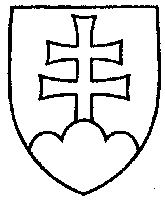 862UZNESENIENÁRODNEJ RADY SLOVENSKEJ REPUBLIKYz 12. októbra 2017k zákonu zo 14. septembra 2017, ktorým sa mení a dopĺňa zákon č. 553/2002 Z. z. o sprístupnení dokumentov o činnosti bezpečnostných zložiek 1939 – 1989 a o založení Ústavu pamäti národa a o doplnení niektorých zákonov (zákon o pamäti národa) v znení neskorších predpisov, vrátenému prezidentom Slovenskej republiky na opätovné prerokovanie Národnou radou Slovenskej republiky (tlač 730)	Národná rada Slovenskej republiky	podľa čl. 84 ods. 3 Ústavy Slovenskej republiky po opätovnom prerokovaní v druhom a treťom čítaní	s c h v a ľ u j e	v pôvodnom znení zákon zo 14. septembra 2017, ktorým sa mení a dopĺňa zákon
č. 553/2002 Z. z. o sprístupnení dokumentov o činnosti bezpečnostných zložiek 1939 – 1989 a o založení Ústavu pamäti národa a o doplnení niektorých zákonov (zákon o pamäti národa) v znení neskorších predpisov, vrátený prezidentom Slovenskej republiky.  Andrej  D a n k o   v. r.predseda  Národnej rady Slovenskej republikyOverovatelia:Róbert  P u c i   v. r.Anna  V e r e š o v á   v. r. 